КГБОУ «Новоалтайская общеобразовательная школа-интернат»Сценарий праздника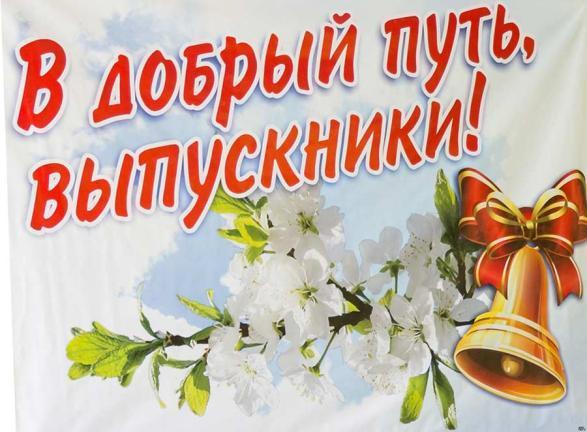 Подготовила Киушкина Л.Ф.,воспитательвысшей квалификационной категорииНовоалтайск, 2019Цель праздника:  создание положительного эмоционального фона праздника, торжественной обстановки для всех участников образовательного процесса. Оборудование: музыкальное оформление; мультимедийная установка; шары; цветы; ростовые куклы.Ход праздникаЗвучит музыка Алсу «Последний звонок». Под музыку в зал (или на улице) входят учителя, воспитатели, родители и гости. Все встают на свои места. Мелодия звучит приглушенно, выходит ведущий.Ведущий: Здравствуйте, дорогие ребята! Уважаемые учителя и воспитатели, родители. Здравствуйте, дорогие наши гости! Мы рады приветствовать вас на нашем празднике «Последний звонок». Вот и настал этот самый волнующий и торжественный день в нашей школе. Сегодня, для наших выпускников, прозвенит последний школьный звонок. Ведущий:А сейчас я попрошу немного тишины.Как важно всем учесть торжественность момента.Идут выпускники! Дорогу шире!Они ещё чуть-чуть ученики…Побольше радости им в мире,Поменьше горя им в пути!Итак, встречаем наших выпускников!(выпускников ведет Матовникова Екатерина Владимировна под песню «Не повторяется такое никогда»).Ведущий: У нас сегодня день особый -И радостно, и грустно нам слегка,Торжественно собрались мы сегодняНа празднике, «Последнего звонка»!Торжественную линейку, посвящённую последнему звонку разрешите считать открытой (звучит гимн РФ) Ведущий:Вот они, наши взрослые, но всё ещё маленькие, наши дети. Настала и ваша пора, дорогие наши выпускники, принимать поздравления с окончанием этого учебного года. Сегодняшний праздник будет для вас и радостным, и грустным. Радостным, потому что закончились уроки, занятия, подготовка к праздникам. А грустным, потому что вы не придете в родную школу 1 сентября.Песня «Когда уйдем со школьного двора»Ведущий:Пройдут сейчас последние уроки,И каждый поспешит совет вам дать,Но первое напутственное словоПопросим мы директора сказать.Слово для поздравления и зачтения приказа о допуске 9,11 классов к сдаче экзаменов предоставляется директору школы-интерната Некрасовой Ольге Николаевне.(Выступление директора)ВитяНаш директор, надежный помощник,Мы любим вашу строгость, доброту,За знания, за юмор, за терпенье,За человеческую простоту.Уважаемая, Ольга Николаевна! Спасибо вам огромное!(выпускники дарят цветы директору школы)__________________________________________________________Ведущий: Вот и закончилась прекрасная школьная пора. Впереди у вас экзамены. Но, давайте вернемся на одно мгновение в то время, когда вы были маленькими и пришли в школу в первый раз.ЮляМы помним тот звонок веселый,Что прозвенел нам в первый раз,Когда вошли с цветами в школуВ свой самый лучший первый класс.Ведущий: Слово предоставляется первой учительнице наших выпускников: Матовниковой Екатерине ВладимировнеВыступление первой учительницы(выпускники дарят цветы первой учительнице)__________________________________________________________ВитяВот завучи наши - в тревогах, в заботе,В учебной, а также внеклассной работе,У них не найти недочетов, пробелов,Директору помощь и словом и делом.ЮляВы к детям дорогу сумели найти.Пусть ждут вас успехи на этом пути.От всей души мы благодарим васЗа всё, что вы делали для нас!(Слово Ирине Анатольевне и Любови Викторовне)(Выпускники дарят цветы Адовой Ирине Анатольевне, Мягченко Любови Викторовне).Песня «Последний звонок»Ведущий: Шли годы, дети взрослели. Из добрых рук первой учительницы они перешли в руки классного руководителя. С напутственными словами обращается к своим выпускникам классный руководитель Левченко Татьяне Николаевне.(Выпускники дарят цветы Татьяне Николаевне)__________________________________________________________Ведущая: Дорогие друзья!Сегодня вас ждёт необычная церемония - церемония открытия звёзд школьного небосклона.Сегодня на школьном небосклоне зажжется новое созвездие выпускников. Мы назовём его «Выпускник – 2019».(выходят ростовые куклы: одна вносит надпись Созвездие «Выпускник – 2019», вторая вносит «звезды»).Ира: Одиннадцать лет ребята вспыхивали яркими искорками на уроках.Костя: Блистали на олимпиадах.Вадим: Сверкали на школьных вечерах.Лена: Теперь они будут блистать в большой жизни!Денис: Каждая звёздочка неповторима!
Ведущая: Право зажечь звёзды в созвездии «Выпускник – 2019» предоставляется воспитателям Токаревой Т.М., Киушкиной Л.Ф.(Награждение выпускников звёздами под музыку «Детства последний звонок» (М. Пляцковский, А. Бабаджанян)Ведущая: Вот и зажглось созвездие на нашем школьном небосклоне, но на нём не хватает самых главных путеводных звёзд. Это, конечно же ваш классный руководитель – Левченко Т.Н. и первые учителя: Павлюкевич Венера Константиновна, Хлупина Татьяна Алексеевна, Матовников Екатерина Владимировна, Березикова Светлана Михайловна. Право вручить путеводную звёздочку учителям предоставляется директору школы Некрасовой О.Н. (ростовая кукла выносит награды).Ведущая:Что такое счастье? Это очень просто.
Это когда люди зажигают звёзды.
Пусть же в вашей жизни сопутствует всегда,
Согревая души, счастливая звезда.Для вас, дорогие друзья, подарок от ученицы Коваленко Нади песня «Ах, школа, школа»!Ведущий:Каждый год уходят из школыПовзрослевшие ученикиДля того, чтобы жизни законыНаписать не у школьной доски.Вы уходите. А здесь остаются,Чтоб еще учеников растить,Наши самые главные люди,У кого есть призванье учить!Все эти годы в школе с вами, дорогие выпускники, рука об руку шли по стране знаний ваши учителя. Благодаря их мастерству, учительскому таланту, безграничному терпению, чуткости и доброте вы многому научились:Павлюкевич Венера КонстантиновнаБерезикова Светлана Михайловна, учитель в 0 классе у Жени;Хлупина Татьяна Алексеевна, учитель в начальных классах  у  Жени;  Леонгард Татьяна ИвановнаЛевченко Татьяна НиколаевнаСавко Владимир МихайловичЯнчеленко  Любовь ВладимировнаШолохова Ольга АнатольевнаМатовникова Екатерина ВладимировнаНестерова Виктория Викторовна, кл. руководитель у ЖениТронина Ольга ИвановнаСим Валентина ПавловнаСазанюк Вера ДмитриевнаВасильева Ольга Ивановна Агафонова Светлана МихайловнаАтласова Дарья ВладимировнаВетров Артем АнатольевичВитяОтзвенели школьными звонками,Одиннадцать лет уроками прошли,С той поры, как стали мы учениками,А сегодня мы выпускники.ЮляШкола нас вела дорогой знаний,Повзрослели все мы, но не вдруг,И всегда был рядом, вместе с намиШкольный наш учитель – лучший друг.
ВедущийДорогие учителя, примите любовь и благодарность Ваших учеников!(выпускники дарят цветы учителям) Песня «Спасибо вам, учителя»!Ведущий. Совсем маленькими вы поступили в нашу школу. Попали в атмосферу школьной жизни. Как же было легко затеряться в этом шумном школьном море, если бы вас не встретили и не поддержали заботливые руки воспитателей.На протяжении всей школьной жизни с нашими выпускниками были рядом добрые друзья – ваши воспитатели:Санина Галина ПавловнаДемина Елена ВладимировнаМеринова Татьяна ЛеонидовнаШолохова Ольга АнатольевнаКиушкина Любовь ФедоровнаТокарева Татьяна МихайловнаКисляк Валентина МихайловнаВист Ирина ВалерьевнаКрасикова Татьяна БорисовнаШефер Галина МихайловнаСвиридова Людмила ЛеонидовнаВласова Елизавета ВасильевнаПрохорова Надежда НиколаевнаВитяВам, научивших нас отличатьплохое от хорошего,Правду от неправды.Вам, кто все эти годы помогал,Советовал, настаивал, убеждал.ЮляВам, самым добрым и строгим,Терпеливым и заботливым.Вам, наш близкий и родной человек.Наш низкий поклон!(выпускники дарят цветы воспитателям)Песня «А мы друзьями навсегда останемся»(входят ростовые куклы – Лиза и Роза)Лиза: Роза, ты что плачешь?Роза: плачу.Лиза: а, что случилось?Роза: мне так жалко, что такие хорошие ребята: Витя, Юля, Женя больше не будут учиться в нашей школе.Лиза: Роза, успокойся, Витя, Юля и Женя будут приезжать к нам в гости.Роза: ребята, а вы будете приезжать к нам в гости? (Ответ выпускников). Я так рада, ура! Тогда я плакать не буду.Лиза: ребята, не забывайте родную школу.Ведущий:  Наши выпускники благодарят всех тех людей, которые заботились о них как мамы все 11 лет. Всем медицинским работникам, поварам, всему техническому персоналу,  большое спасибо за их нелегкий труд.(выпускники дарят цветы медицинскому работнику, поварам, няням).Песня «Наши мамы»ВитяУважаемые родители!Пусть в этот день весенними лучамиВам улыбнутся люди и цветы.И пусть всегда идут по жизни с вамиЛюбовь, здоровье, счастье и мечты.ЮляОдиннадцать лет пролетели,Вы оглянуться не успели,И в этот торжественный час,Мы ждём родительский наказ.Ведущий: Слово для поздравления предоставляется родителям наших выпускников: (Ольге Ивановне – маме Вити Чупина; Ольге Васильевне и Виктору Аркадьевичу – родителям Юли Южаковой; Инне Анатольевне и Дмитрию Васильевичу – родителям Жени Коровина).Слово для поздравления и вручения родителям «Благодарственное письмо», предоставляется директору Некрасовой Ольге Николаевне.Ведущий: Школа! В этом слове дорогом и близкомДетство протекало без забот.Школе нужно поклониться низко:За каждый вами прожитый здесь год!Пусть стороной пройдет ненастье,И станет мир для вас светлей,Примите пожеланье счастьяОт ваших маленьких друзей!Слово предоставляется  выпускникам 2030 года,  самым юным учащимся нашей школы – нашим первоклассникам.(Ростовые куклы выводят первоклассников)
1Вы стали взрослыми теперьИ детских лет вам не вернуть.Вам школа отворила дверь,И указала жизни путь.2В жизнь одиннадцатый класс 
Провожаем мы сейчас.
И даем вам на прощанье
«первоклассный» наш наказ.3
Шагать вам дальними путями,
Ни перед чем не отступать!
И все, намеченное вами,
Пусть будет сделано на «пять»!Женя:Дорогие первоклашки! Спасибо огромное за тёплые слова.(Выпускники  дарят первоклассникам книжки - раскраски).Под музыку «Учат в школе» ростовые куклы помогают первоклассникам сесть на стульчики в зале). __________________________________________________________Ведущая: 
Последний звонок — это грустный, и в то же время веселый праздник! Как долго все вы ждали этого дня! Вы мечтали побыстрее повзрослеть, и наконец, эта мечта сбылась! Один маленький шаг отделяет Вас от взрослой жизни. А это означает, что каждого из вас ждут новые увлечения, новые друзья, новые знакомые. Вот и закончилась прекрасная школьная пора. Прощай, школа! Песня «А, ромашковое поле зацвело» (во время песни демонстрируются слайды из школьной жизни).Ведущая:Дорогие выпускники! Для вас сегодня, прозвенит звонок, он — как рубеж между детством и взрослой жизнью - это последний звонок. Право дать последний звонок для наших выпускников предоставляется ученику 11 класса Чупину Виктору и ученице 1 класса Ереминой Софии. «Школьный вальс» (поет Петрова Вероника), танцуют выпускники.Дорогие друзья, последний звонок прозвенел и мы громкими аплодисментами проводим наших выпускников на последний урок в нашей школе. Дорогие ребята! Эти аплодисменты звучат в вашу честь. В добрый путь, выпускники!